VREDNOVANJE ISTRAŽIVAČKOG RADA – IMA LI ZRAKA U PRAZNOJ BOCIIshod aktivnosti: Učenik zaključuje o biološkim pojavama i procesima na temelju promatranja i odgovaranja na postavljena pitanja.Kratke upute:- prije početka rada prouči upute - provjeri raspolažeš li potrebnim priborom i materijalom- prouči sastavnice vrednovanja- prouči zadatak- riješi zadatke s radnog listića- fotografiraj tijek pokusa/istraživanja (prema koracima/postupku)- napiši kratko izvješće pokusa/istraživanja, izvješće potkrijepi fotografijama- riješeni radni listić  pošalji učiteljici u Teamse do zadanog roka (nakon zadanog roka zadatak će se smatrati ne izvršenim)Zadatak:  Izradi svoj mali istraživački projekt na zadanu temu. Pažljivo slijedi upute, promatraj, eksperimentiraj, zapisuj podatke i fotografiraj sve korake  svog istraživanja. Podatke i rezultate bilježi u prostore na radnom listiću, umetni fotografije.  Ispunjeni listić učiteljici u Teamse do zadanog. Pravila prema kojima će uradak biti vrednovan nalazi se u Rubrici za vrednovanje na kraju listića. Ukoliko ne pošalješ do zadanog roka, zadatak se smatra ne izvršenim i bit će ocijenjen negativnom ocjenom. Listić možeš uređivati prema želji.NE ZABORAVI! Pretpostavka ili hipoteza je pretpostavljeni odgovor na istraživačko pitanje. Istraživačko pitanje ima oblik pitanja, a hipoteza oblik tvrdnje.Istraživačko pitanje: Ako je zrak u boci, može li voda ući u bocu? Objasni!Pretpostavka: ____________________________________________________________________________________________________________________________________________________________________________________________________________________________________________________________________________________________________________Pribor i materijal za izvođenje pokusa:plastični lijevakplastična boca od 500 mLglinamol ili plastelinposuda za vodu 250 – 300 mL vode (ovisno koliko vode odjednom može stati u lijevak)boja (tempera ili prehrambene boje).Postupak/Koraci Pripremi pribor i materijal.U vodu dodaj nekoliko kapi boje. Oko lijevka stavi komad glinamola ili plastelina kao na Slici 1.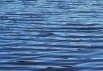 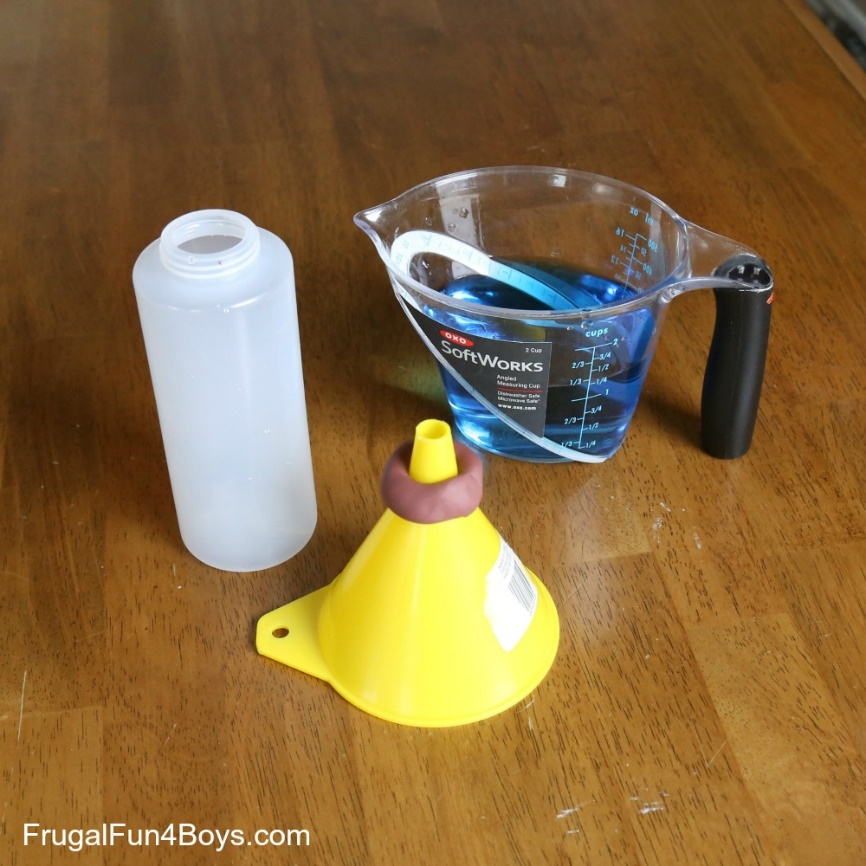 Slika 1.Lijevak stavi na bocu i dobro ih poveži (učvrsti) plastelinom (slika 2.). Moraš biti siguran/sigurna da su dobro učvršćeni. Ako zrak može proći kroz prostor između lijevka i boce, pokus neće biti uspješan. 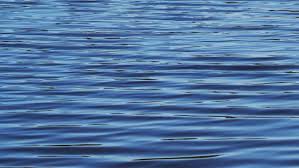 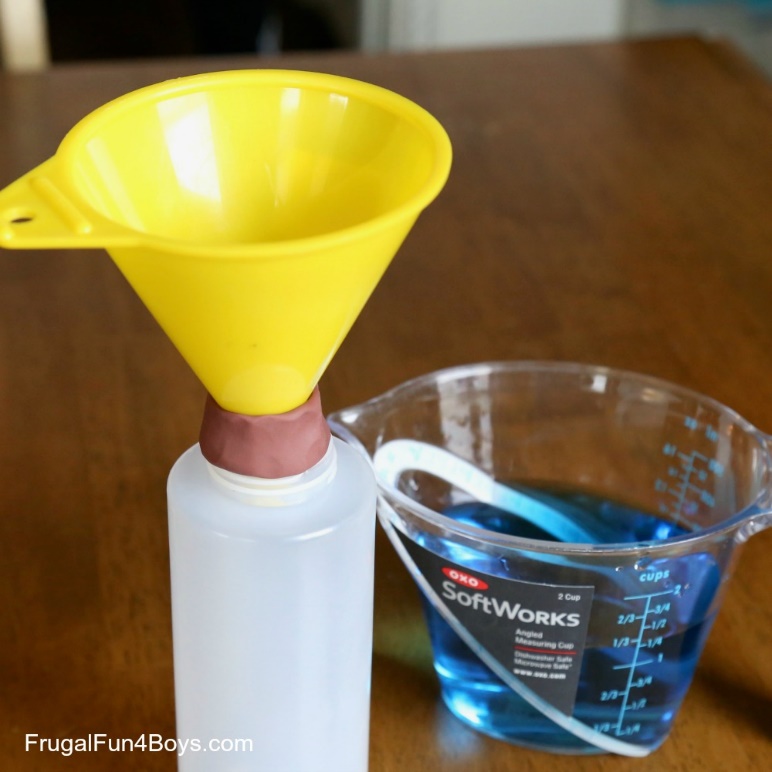 Slika 2. 5. Naglo dodaj veću količinu vode u lijevak (NE polagano). Pazi da di se ne prelije preko lijevka. Pokus radi na pladnju jer će doći do prskanja i prolijevanja tekućine.Odgovori na pitanja.1. Zabilježi opažanja nakon dodavanja vode. ___________________________________________________________________________ ___________________________________________________________________________2. Probaj stiskati bocu. Što uočavaš? ______________________________________________________________________________________________________________________________________________________3. Objasni zapažanje kad stiskaš bocu. ______________________________________________________________________________________________________________________________________________________4. Pretpostavi bi li rezultati pokusa bili isti da si vodu dodavao/dodavala polagano? Objasni. ______________________________________________________________________________________________________________________________________________________5. Može li voda ući u bocu ako zrak nije izašao iz boce? Objasni. ______________________________________________________________________________________________________________________________________________________6. Je li tvoja pretpostavka potvrđena ili nije? Objasni.______________________________________________________________________________________________________________________________________________________ Izvješće i prikaz rezultata:Napiši izvješće provedenog pokusa po koracima i potkrijepi ga fotografijama. Možeš koristit ovu ili sličnu tablicu za prikaz rezultata ili oblikuj prikaz prema svojoj želji.Zaključak/zaključci (povezati s istraživačkim pitanjem, pretpostavkom i dobivenim rezultatima):____________________________________________________________________________________________________________________________________________________________________________________________________________________________________________________________________________________________________________Rubrika za vrednovanje radnog listića uz promatranje(vrednovanje za učenje i vrednovanje naučenog)Neprihvatljivo učeničko ponašanje- angažiranje druge osobe za izradu istraživanja u svoje ime- krivotvorenje ili izmišljanje podataka i informacija u radovima (opažanja, rezultate mjerenja i citiranje) - plagiranje, odnosno prisvajanje radova drugih autora, uključujući i radove drugih učenika8,9 =5Napomena: Ako sastavnica nije ostvarena niti na najnižoj očekivanoj razini ili ne postoji vrednuje se s 0 bodova. Tada je ocjena nedovoljan.Ime i prezime:Razred:Datum:Korak 1Fotografija i opažanja.Korak 2Fotografija i opažanja.Korak  3Korak  4Korak 5RAZINE OSTVARENOSTI KRITERIJARAZINE OSTVARENOSTI KRITERIJARAZINE OSTVARENOSTI KRITERIJASASTAVNICEu potpunostidjelomičnopotrebno doraditiSASTAVNICE(3 boda)(2 boda)(1 bod)Odgovori na pitanjaOdgovori na sva pitanja su u potpunosti točni i rezultat su promatranja.  Odgovori na većinu pitanja su u točni i uglavnom su rezultat promatranja. Točni su odgovori na manje od pola pitanja i/ili odgovori nisu rezultat promatranja. Izvješće i prikaz rezultataRezultati promatranja prikazani su potpuno i točno te prema uputama na radnom listiću. Fotografije pokusa su priložene. Izvješće je napisano točno i detaljno.Rezultati promatranja su najvećim dijelom prikazani točno i uglavnom prema uputama na radnom listiću. Nisu sve fotografije priložene. Izvješće je napisano površno.Rezultati promatranja su prikazani uz veće pogreške i/ili je prikazano manje od pola rezultata promatranja i/ili su prikazani ne poštivajući upute u radnom listiću. Fotografije ni izvješće nisu priloženi. ZaključakIz zaključka/zaključaka vidljivo je da je učenik slijedio korake za učenje na radnom listiću. Iz zaključka su vidljive uzročno-posljedične veze pojedinih odgovora te on objedinjuje sve odgovore na pitanja koja su dio radnog listića. Iz zaključka/zaključaka vidljivo je da je učenik većim dijelom slijedio korake za učenje na radnom listiću. Iz zaključka su vidljive uzročno-posljedične veze nekih  odgovora te on objedinjuje većinu odgovora na pitanja koja su dio radnog listića.Iz zaključka/zaključaka vidljivo je da je učenik manjim dijelom slijedio korake za učenje na radnom listiću. Iz zaključka uglavnom nisu vidljive uzročno-posljedične veze odgovora te on u pravilu ne objedinjuje odgovore na pitanja koja su dio radnog listića.Napomene: Ako sastavnica nije ostvarena niti na najnižoj očekivanoj razini ili ne postoji tada se za nju dodjeljuje 0 bodova. Ako rad nije predan do zadanog roka boduje se s 0 bodova i ocjenjuje negativnom ocjenom.Napomene: Ako sastavnica nije ostvarena niti na najnižoj očekivanoj razini ili ne postoji tada se za nju dodjeljuje 0 bodova. Ako rad nije predan do zadanog roka boduje se s 0 bodova i ocjenjuje negativnom ocjenom.Napomene: Ako sastavnica nije ostvarena niti na najnižoj očekivanoj razini ili ne postoji tada se za nju dodjeljuje 0 bodova. Ako rad nije predan do zadanog roka boduje se s 0 bodova i ocjenjuje negativnom ocjenom.Napomene: Ako sastavnica nije ostvarena niti na najnižoj očekivanoj razini ili ne postoji tada se za nju dodjeljuje 0 bodova. Ako rad nije predan do zadanog roka boduje se s 0 bodova i ocjenjuje negativnom ocjenom.Bodovi za ocjene: 8 - 9 = odličan (5); 6 - 7 = vrlo dobar (4); 4 - 5 = dobar (3); 3 = dovoljan (2); 0 – 2 = nedovoljan (1)Bodovi za ocjene: 8 - 9 = odličan (5); 6 - 7 = vrlo dobar (4); 4 - 5 = dobar (3); 3 = dovoljan (2); 0 – 2 = nedovoljan (1)Bodovi za ocjene: 8 - 9 = odličan (5); 6 - 7 = vrlo dobar (4); 4 - 5 = dobar (3); 3 = dovoljan (2); 0 – 2 = nedovoljan (1)Bodovi za ocjene: 8 - 9 = odličan (5); 6 - 7 = vrlo dobar (4); 4 - 5 = dobar (3); 3 = dovoljan (2); 0 – 2 = nedovoljan (1)